§206.  Department organization; bureausThe department is composed of the following bureaus, each of which is under the direction and supervision of a director:  [PL 2013, c. 405, Pt. A, §16 (NEW).]1.  Bureau of Agriculture, Food and Rural Resources.  The Bureau of Agriculture, Food and Rural Resources, which is composed of the former Department of Agriculture, Food and Rural Resources and all associated units and programs;[PL 2013, c. 405, Pt. A, §16 (NEW).]2.  Bureau of Forestry.  The Bureau of Forestry, which is composed of the former Division of Forestry and all associated units and programs;[PL 2013, c. 405, Pt. A, §16 (NEW).]3.  Bureau of Parks and Lands.  The Bureau of Parks and Lands, which is composed of the former Division of Parks and Public Lands and all associated units and programs;[PL 2013, c. 405, Pt. A, §16 (NEW).]4.  Bureau of Resource Information and Land Use Planning.  The Bureau of Resource Information and Land Use Planning, which is composed of the Division of Land Use Planning, Permitting and Compliance, the Division of Geology, Natural Areas and Coastal Resources, the Land for Maine's Future Program, the units of municipal planning assistance and flood plain management and all other associated units and programs.[PL 2013, c. 424, Pt. K, §1 (AMD).]The commissioner shall appoint a director for each bureau, giving preference to existing directors or other staff from within the bureau.  [PL 2013, c. 405, Pt. A, §16 (NEW).]SECTION HISTORYPL 2013, c. 405, Pt. A, §16 (NEW). PL 2013, c. 424, Pt. K, §1 (AMD). The State of Maine claims a copyright in its codified statutes. If you intend to republish this material, we require that you include the following disclaimer in your publication:All copyrights and other rights to statutory text are reserved by the State of Maine. The text included in this publication reflects changes made through the First Regular and First Special Session of the 131st Maine Legislature and is current through November 1. 2023
                    . The text is subject to change without notice. It is a version that has not been officially certified by the Secretary of State. Refer to the Maine Revised Statutes Annotated and supplements for certified text.
                The Office of the Revisor of Statutes also requests that you send us one copy of any statutory publication you may produce. Our goal is not to restrict publishing activity, but to keep track of who is publishing what, to identify any needless duplication and to preserve the State's copyright rights.PLEASE NOTE: The Revisor's Office cannot perform research for or provide legal advice or interpretation of Maine law to the public. If you need legal assistance, please contact a qualified attorney.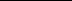 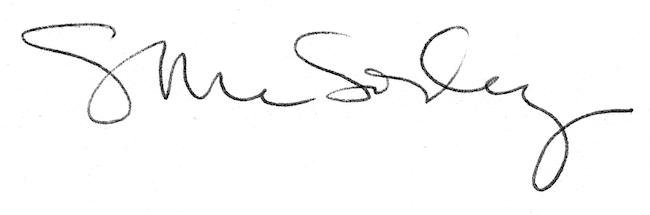 